Title of the PAPERName Surname (author/authors)Institution (Department), University (College) Name,emailAbstract:Text… No quotations nor citations are to appear in the abstract.The article must comply with the standard scientific organizational structureIMRAD I – introduction M – material and methods R – results D - discussionKey words:Text …JEL: Introduction: Heading for the introductory chapter Write an opening extract for the paper here Methods: Heading for the next chapterWrite the text regarding the methods hereSubheading: Subheading for the 2nd chapterText …Figure 1: Sample image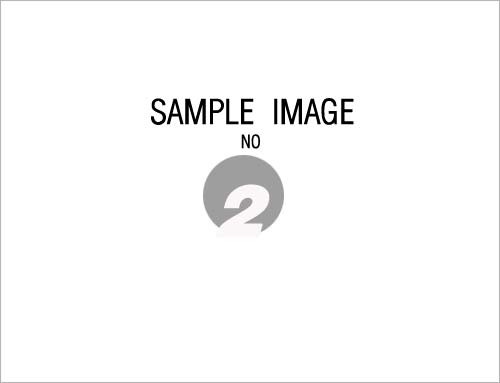 Subheading 2: Subheading for the 2nd chapterText …Paper resultsWrite the paper results hereSubheading: Subheading for the 3rd chapterText …Subheading 2: Subheading for the 3rd chapterText …DiscussionEnter the text of a discussion hereBibliographyBibliographical citation, list of references and other sources:APA 6th (https://libguides.library.usyd.edu.au/ld.php?content_id=22193083) The use of citations in a paper in the text only: author, year (Taylor, 1991)author & author, year (Fisket & Taylor, 1991)Direct quotation: author, year, page	 “text in quotation marks“ (Snyder 1983, p. 507)The final list of references must be in alphabetical order and divided into the two categories of printed and electronic documents.